Fiche de participation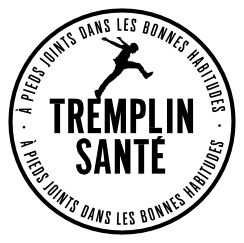 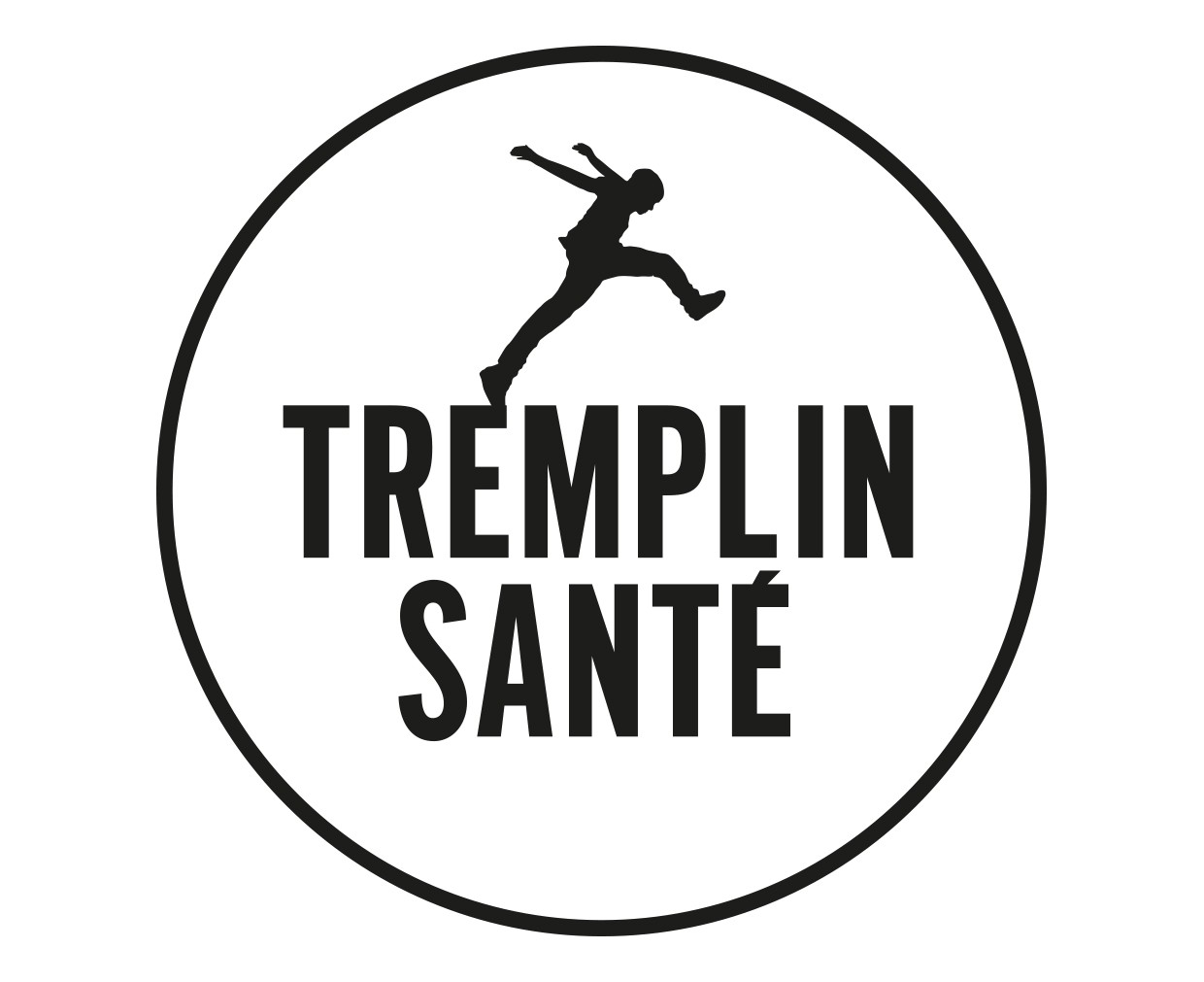 Spécial 2020Nom du camp :                          
Nombre de jeunes au camp : Nom de la personne responsable : Adresse courriel : Montant demandé pour réaliser le projet spécial (max.500$) :                                                   Critères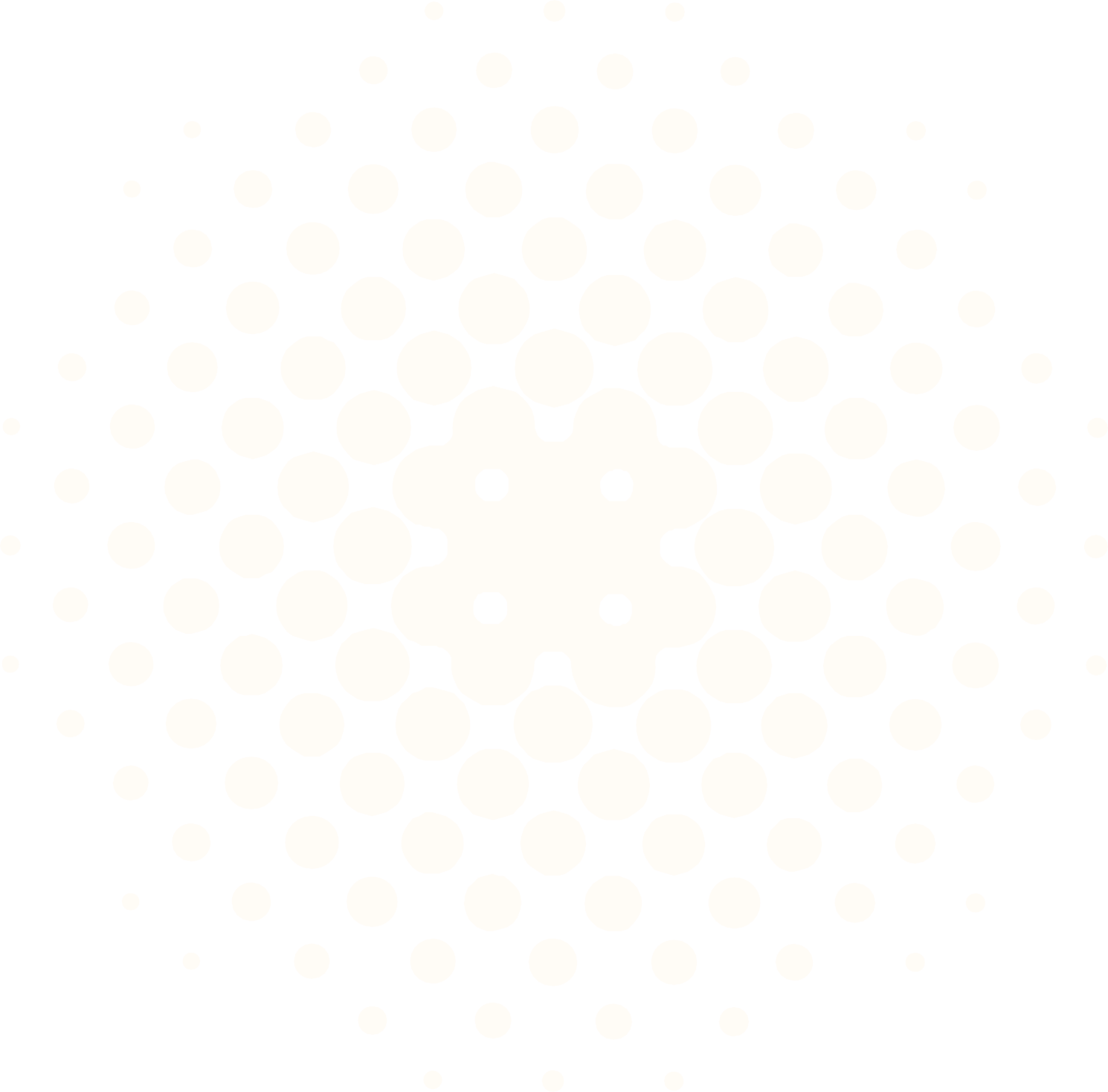 1	Description de vos initiativesDécris les activités de façon claire et détaillée: description et but des activités.